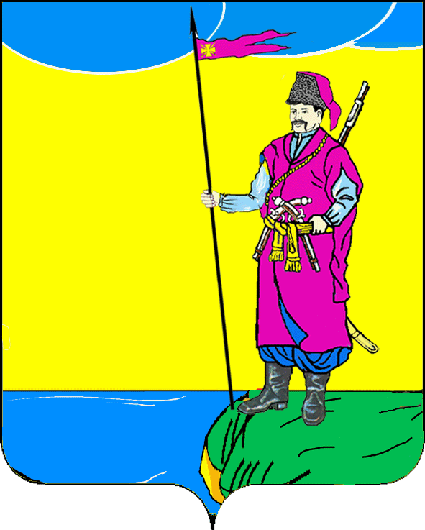 СоветПластуновского сельского поселенияДинского районаРЕШЕНИЕОт 26.11.2019 г.										№ 13-03/4ст-ца ПластуновскаяОб итогах социально-экономического развитияПластуновского сельского поселения Динского района за 2018 год.Рассмотрев результаты анализа выполнения индикативного плана социально-экономического развития Пластуновского сельского поселения Динского района на 2018 год, в соответствии со статьями 26, 57 Устава Пластуновского сельского поселения Динского района Совет Пластуновского сельского поселения Динского района РЕШИЛ:	1. Утвердить отчет о выполнении индикативного плана социально-экономического развития Пластуновского сельского поселения Динского района за 2018 год (Прилагается).	2. Рекомендовать администрации Пластуновского сельского поселения Динского района продолжить работу по мониторингу основных показателей развития муниципального образования Пластуновское сельское поселение Динского района, выполнения плановых заданий и причин, оказывающих влияние на их реализацию, с целью предупреждения ухудшения экономической ситуации и своевременного принятия совместно с профильными комиссиями Совета Пластуновского сельского поселения Динского района мер, направленных на развитие экономики и социальной сферы муниципального образования Пластуновское сельское поселение Динского района.3. Администрации Пластуновского сельского поселения Динского района разместить настоящее решение на официальном сайте администрации Пластуновского сельского поселения Динского района www.plastunovskoe.ru  в сети «Интернет» (вкладка «Социально-экономическое развитие», раздел «Индикативное планирование»).4. Контроль за выполнением настоящего решения возложить на комиссию Совета Пластуновского сельского поселения Динского района по финансам, бюджету и контролю (Кулиш М.Г.).5. Настоящее решение вступает в силу со дня его опубликования.Председатель Совета Пластуновского сельского поселения								А.А.КозелковПриложение к решению Совета Пластуновскогосельского поселения Динского районаот 26.11.2019 года № 13-03/4Отчет о выполнении показателей индикативного плана социально-экономического развития Пластуновского сельского поселения Динского района за 2018 годРаздел 1. Индикативный план социально-экономического развития Пластуновского сельского поселениямуниципального образования Динской район на 2018 год(в разрезе основных видов деятельности)Раздел 2. Индикативный план развития муниципальногосектора экономики Пластуновского сельского поселения  муниципального образования Динской районГлава Пластуновскогосельского поселения								С.К.ОлейникПояснительная запискак Итогам социально-экономического развития Пластуновского сельского поселения за 2018 годПластуновское сельское поселение как и Динской район в общем на общекраевом фоне выделяется относительно высоким приростом населения, что обусловлено близостью к краевому центру, интенсивным развитием, комфортными условиями проживания. Численность составила 12,144 тысяч человека, что на 166 человек больше показателя 2017 года.Демографическая ситуация в районе характеризуется относительной стабильностью. Положительным изменениям демографии как в районе, так и в поселении способствует реализация национальных приоритетных проектов, краевых государственных и муниципальных программ в сфере здравоохранения. Осуществляются ремонты медицинских учреждений, оснащение новым современным медицинским оборудованием, внедрение новых видов обследований и услуг, принимаются меры по привлечению в район медицинских кадров, в том числе дефицитных узких специальностей. Активно проводятся профилактические мероприятия  с привлечением мобильных бригад из краевых медицинских учреждений, спортивные и молодежные мероприятия, пропагандирующие здоровый образ жизни. Проводимые мероприятия позволяют жителям поселения на месте получать медицинские услуги более широкого спектра и на более высоком уровне, что существенно влияет на качество и продолжительность жизни. В целях увеличения рождаемости принимаются меры по развитию сети дошкольных образовательных учреждений, реализуются меры по оказанию семьям государственной поддержки, стимулирующей рождение второго и последующих детей, обеспечению многодетных семей земельными участками для строительства жилья, обеспечению молодых семей жильем при помощи инструментов финансового рынка. Увеличение численности населения поселения в большей степени происходит за счет миграционного прироста, чему способствуют удобное географическое расположение поселения, благоприятные климатические условия и комфортные условия проживания. Миграционный приток жителей в 2018 году уменьшился по сравнению с 2014 – 2017 годами. Основными причинами снижения притока граждан являются завершение в 2015-2017 годах реализации крупного инвестиционного проекта по строительству тепличного комплекса ООО «Тепличный комплекс «Зеленая линия» и фасовочного цеха в станице Пластуновской; сокращение сезонной трудовой миграции из стран Средней Азии, Украины из-за сложной геополитической и экономической ситуации, ужесточения миграционного законодательства. Численность населения в трудоспособном возрасте в 2018 году составила 3,777 тыс. человек или 31,1 % к численности жителей поселения в целом, (снижение к 2017 году на 162 человека,  это значительно ниже среднерайонного уровня (54,7%). В экономике поселения  занято 3,648 тыс. человек или 30,0 %  от общей численности населения. Численность жителей занятых в экономике уменьшилась на 7,6 % к 2017 году. Основная масса жителей поселения занята в таких отраслях экономики, как сельское хозяйство, промышленность и потребительская сфера. Наряду с активным инвестиционным развитием в поселении имеет место отток квалифицированных кадров. Люди работают в промышленных, строительных организациях, в потребительской сфере города Краснодар, районного центра, близлежащих районов (Усть-Лабинского, Кореновского, Северского, Тимашевского, Калининского и других), многие трудятся на предприятиях нефтедобычи в северных и восточных регионах страны. В службе занятости в 2018 году зарегистрирован 31 безработный (в среднегодовом исчислении), по отношению к 2017 году численность безработных уменьшилась на 10 человек. Уровень регистрируемой безработицы в 2018 году 0,6 %, что на уровне показателя 2017 года и выше на 0,1 % среднего показателя по Краснодарскому краю. Фонд заработной платы по полному кругу предприятий и организаций  в 2018 году достиг 685,7 млн. руб. или 109,1 % к предыдущему году. В 2018 году темп роста среднемесячной заработной платы по полному кругу предприятий и организаций составил 109,2 % (номинал 27 875,8  руб.), что на уровне показателя по району. Основные объемы фонда оплаты труда формируются предприятиями ООО «Тепличный комплекс «Зеленая линия» и ООО ТД «Холдинг» - около 65%.Промышленность поселения развита очень слабо. В поселении нет крупных и средних промышленных предприятий. В 2018 году в обрабатывающих производствах по полному кругу предприятий отгрузили продукции в действующих ценах на сумму 1 046,2 млн. рублей, что на 4,7 % больше показателя 2017 года. Обеспечение электрической энергией, газом и паром; кондиционирование воздуха в 2018 году составило 5,2 млн. руб., или 96,9 % от плановых показателей. Сельское хозяйство является опорной отраслью АПК поселения, которые представлены предприятиями, крестьянскими фермерскими хозяйствами и около 4000 личных подсобных хозяйств. В распоряжении сельхозтоваропроизводителей поселения всех форм собственности находится более 12 тыс. га сельхозугодий, из них почти 11 тыс. га пашни.В стоимости продукции сельского хозяйства продукция растениеводства составляет более 90 %. Объем  продукции сельского хозяйства по индикативному плану всех сельскохозяйственных товаропроизводителей в 2018 году составил 1 456,7 млн. рублей или 69,3 % от плановых значений, недовыполнение составило 646,3 млн. руб. В 2018 году стоимость сельскохозяйственной продукции  снизилась за счет уменьшения объемов продукции растениеводства: по причине почвенно-воздушной засухи не произошло полностью опыление и образование зерна в початке кукурузы, снижены посевные площади сахарной свеклы, снижены объемы производства подсолнечника и сои.В сельскохозяйственном производстве поселения ведущую роль занимает растениеводство. Его динамичное развитие способствует социальной стабильности в обществе и обеспечивает существование многих других отраслей, в том числе перерабатывающей промышленности.Наибольший удельный вес в структуре валового производства растениеводческой продукции составляет группа зерновых и зернобобовых культур (40 %) и овощи – (39,8 %).Валовой сбор зерновых и зернобобовых культур 2018 года составил 20,4 тыс. тонн  зерна (план – 22,6 тыс. т), что  составляет 90,3 % от индикативного плана. Невыполнение плановых показателей произошло по причине почвенно-воздушной засухи летом 2018 года: не произошло полностью опыление и образование зерна в початке кукурузы, что привело к снижению урожайности данной культуры в  К(Ф)Х на 33 ц/га и ЛПХ - на 23 ц/га в сравнении с 2017 годом.Из группы пропашно-технических культур в поселении возделываются подсолнечник, сахарная свекла  и соя.Валовой сбор подсолнечника (в весе после доработки) во всех категориях хозяйств  в 2018 году  составил 2,4  тыс. тонн, что составило 133,3 % от плана за счет увеличения посевных площадей.План  производства картофеля во всех категориях   хозяйств в 2018  году выполнен на 62,5 %  и составил 0,75 тыс. т, по сравнению с  2017 годом  снижение составило 41,8 %  за счет снижения посадочных площадей во всех категориях хозяйств и неблагоприятных погодных условий.Важное значение в растениеводстве имеет овощеводство. Основной удельный вес в структуре производства овощных культур поселения занимает производство овощей закрытого грунта. В дальнейшем планируется рост производства овощей за счет применения высокоурожайных сортов, совершенствования технологии выращивания и частичного увеличения посевных площадей. В последние годы повысилась активность личных подсобных хозяйств по выращиванию овощной  продукции (особенно овощей закрытого грунта) и расширению их ассортимента. План производства овощей в 2018 году выполнен на 96,4 % и составил 52,5 тыс. тонн, что ниже планового показателя на 1,98 тыс. тонн, но выше уровня 2017 года на 17,7 тыс. тонн за счет ввода производственных мощностей ООО «Тепличный комплекс «Зеленая линия». Причины невыполнения планового показателя – изменение плановой структуры площадей и ассортимента.Но, несмотря на это, Динской район в 2018 году удержал лидерство и также занял 1 место  в крае по валовому сбору овощей  в хозяйствах всех категорий и 1 место – по производству овощей в сельхозорганизациях  (90,4 тыс. тонн или 29,1% от общекраевого производства). Благодаря субсидированию в последние годы  повысилась  активность малых форм хозяйствования по выращиванию овощной  продукции (особенно  овощей закрытого типа) и расширению  их ассортимента. В 2018 году план производства овощей в К(Ф)Х выполнен на 153,4 % и составляет  1,12 тыс. тонн.План производства овощей в ЛПХ выполнен на 52,6 %.Несмотря на негативные погодные условия в 2018 году,  достойные результаты достигнуты в плодоводстве. План производства плодов и ягод в 2018 году выполнен на 159,4 % и составил 510 тонн.  Выполнение  индикативного плана по производству  винограда в 2018 году составило 111,1 %  за счет повышения урожайности, валовой сбор урожая винограда получен в количестве 20 тонн, что выше уровня 2017 года на 8 тонн.В значительной степени хорошие показатели в растениеводстве обеспечены устойчивой положительной динамикой применения минеральных удобрений, постоянным совершенствованием системы защиты растений, правильной сортовой политикой.В животноводстве не удалось преодолеть отрицательную динамику развития. В 2018 году продолжилось падение поголовья скота и птицы. Это, в свою очередь, повлекло за собой снижение объемов производства молока и  мяса (скота и птицы) в живом весе. Выполнение плана производства мяса (скота и птицы) в живом весе во всех категориях хозяйств в 2018 году составило 73,9 % за счет снижения поголовья крупного рогатого скота и птицы в сельхозорганизациях и КФХ.В 2018 году во всех категориях хозяйств поселения производство мяса (скота и птицы) в живом весе составило 272 тонн, что составляет  90,1 % к уровню 2017 года.В 2018 году в поселении валовое  производство молока во всех категориях хозяйств составило 352 тонн, или 97,8 % к плану и 95,4 % к уровню 2017 года. Снижение произошло за счет ликвидации поголовья коров в сельхозхозяйствах. Все производство обеспечено за счет личных подсобных хозяйств. Производство яиц во всех категориях хозяйств составило в 2018 году 1,791 млн. штук, ниже  индикативного плана на 11,4 % из-за полного отсутствия кур-несушек в сельхозорганизациях и крестьянских (фермерских) хозяйствах.В 2018 году резко возросло на 38,1 %  поголовье овец и коз по сравнению с 2017 годом и составило 326 голов, план выполнен на 191,8 %.План поголовья птицы выполнен на 93,7 %. Но вместе с тем по сравнению с 2017 годом поголовье птицы увеличилось на 3,0 тыс. голов или на 114,3 %. С 2016 года под пристальным вниманием администрации  района находится разведение рыбы. Годовой индикативный план по улову рыбы (план – 370,7 т) в прудовых и других рыбоводных хозяйствах в 2018 году выполнен на 47,9 % из-за снижения производства рыбы в результате уменьшения площадей используемой водной глади. Выловлено 177,6  тонн. Прибыль прибыльных организаций (по полному кругу) за 2018 год составила 75,0 млн. руб. Положительная динамика развития потребительской сферы поселения в целом сохраняется.Оборот розничной торговли в 2018 году составил 841,0 млн. руб. или 100,1 % от плановых показателей. Рост товарооборота по сравнению с 2017 годом 107,8 % обеспечен:- за счет введения в эксплуатацию  1 объекта площадью  529 кв. м, создано 2 рабочих мест.;- открытия 10 новых объектов розничной торговли на арендованных площадях площадью 1802 кв. м, создано 41 рабочее место;-  совершенствования форм торгового обслуживания, развития продаж в кредит, расширения ассортимента реализуемых товаров, повышения качества торгового обслуживания населения.Оборот общественного питания по полному кругу в 2018 году составил 41,0 млн. рублей, что на 2,0 млн. рублей больше 2017 года. Объем инвестиций по поселению в 2018 году составил 57,3,0 млн. рублей, что составляет 7,5 % от плана. В сравнении с 2017 годом произошло снижение объемов инвестиций в связи с завершением реализации крупных инвестиционных проектов.Объем работ, выполненных по виду деятельности «строительство» в 2018 году сократился и составил 406 млн. руб. или 47,8 % к уровню 2017 года в сопоставимых ценах.В 2018 году сохранился эффект «высокой базы»: СУ ООО «Фирма «ГЕШЕФТ» завершено строительство цеха по выращиванию зелени салата ООО Тепличный комплекс "Зеленая линия" в станице Пластуновской – инвестор ЗАО «Тандер», основной объем работ пришелся на 2017 год, в 2018 году объемы составляют порядка 9,3% от предыдущего года, которые были отражены в статистической отчетности в первом полугодии. В феврале 2018 года салатное отделение введено в эксплуатацию. Строительство новых объектов на территории района фирмой «Гешефт» не планируется.В 2018 году ввод в эксплуатацию жилых домов составил 2,642 тыс.кв.м, что на 6,3 % выше значения 2017 года, но план выполнен на 71,0 %. Весь объем введенного жилья приходится на индивидуальных застройщиков. Причиной невыполнения плана является снижение уровня доступности жилья из-за уменьшения реальных доходов и покупательной способности населения, удорожания строительных материалов и работ. Кроме экономических причин негативное воздействие на динамику ввода жилья оказывает усиление контроля за соблюдением порядка землепользования и застройки, норм Градостроительного кодекса. Средняя обеспеченность населения площадью жилых квартир (на конец года) в 2018 году составила 23,1 кв. метра на человека, что на 7 % ниже плана по причине роста численности населения и ликвидации 35т. кв.м ветхого жилья.В социальной сфере коечная сеть поселения составляет 20 коек – в 2018 году увеличили на 5 коек терапевтическое отделение, обеспеченность на 10000 населения в связи с этим увеличилась c 12,4 до 16,4. Посещения в смену амбулаторно-поликлинических учреждений составила  65,5 и снизились по сравнению с 2017 годом на 0,8 посещения на 10000 населения.Обеспеченность врачами снизилась на 0,1 по сравнению с  2017 годом и составляет 7,6 на 10000 населения по причине роста населения. В связи с тенденцией повышения рождаемости и миграцией населения ежегодно увеличивается детское население, вследствие чего растет и численность детей в дошкольных образовательных учреждениях. В 2018 году численность детей в дошкольных учреждениях составила 409 человека или 106,5% от плана. Увеличение численности детей в дошкольных образовательных учреждениях обусловлено развитием альтернативных  форм дошкольного образования. В 2018 году функционировало 9 групп альтернативных моделей дошкольного образования, что на уровне 2017 года.Охват детей дошкольными учреждениями в 2018 году составил 48,5%, количество детей дошкольного возраста, находящихся в очереди в учреждения дошкольного образования составляет 214 человек или 63,1 % от плановых цифр. Рост по сравнению с 2017 годом составил 33 ребенка.Численность обучающихся в учреждениях общего образования возросла на 52 человек и составила 1321 человек.МУНИЦИПАЛЬНЫЙ СЕКТОРПрогноз основных показателей развития муниципального сектора экономики включает в себя данные по муниципальным предприятиям и организациям социальной сферы (здравоохранения, образования, культуры  т.д.). Из общего количества организаций, зарегистрированных на территории муниципального образования, организации муниципальной формы собственности составили 11 единиц. Относятся к организациям  социальной  сферы 8 единиц.Муниципальные предприятия и организации планируют увеличение объемов оказания коммунальных, медицинских услуг, услуг образования, культуры и других путем расширения  перечня  и улучшения качества предоставляемых услуг. Среднегодовая численность работающих в организациях муниципальной формы собственности увеличена на 106 человек за счет уточнения перечня организаций для отражения в отчете и составила 323 человека.Начальник финансового отдела					С.М. АлексееваПоказатель, единица измерения2018 год      план2018 год отчетПроцент исполне-ния (%)Показатель, единица измерения2018 год      план2018 год отчетПроцент исполне-ния (%)Среднегодовая численность постоянного населения – всего,  тыс. чел.12,18812,14499,6Среднедушевой денежный доход на одного жителя, руб.15 377,515 494,4100,8Численность экономически активного населения, тыс. чел.3,7723,777100,1Численность занятых в экономике, тыс. чел.3,6553,64899,8Номинальная начисленная среднемесячная заработная плата, руб.28 754,927 875,896,9Численность занятых в личных подсобных хозяйствах,       тыс. чел.4,424,0792,1Среднемесячные доходы занятых в личных подсобных хозяйствах, руб.6950675097,1Численность зарегистрированных безработных, тыс. чел.0,0430,03172,1Уровень регистрируемой безработицы, в % к численности трудоспособного населения в трудоспособном возрасте0,70,685,7Прибыль прибыльных предприятий, млн. рублей6,675,01128,1Фонд оплаты труда, млн. руб.705,3685,797,2ПромышленностьОбъем промышленной продукции (объем отгруженной продукции), млн. руб.1 097,71 253,4114,2в том числе:Обрабатывающие производства, млн.руб.1 079,81 046,296,9Обеспечение электрической энергией, газом и паром; кондиционирование воздуха, млн. руб.5,55,294,5Водоснабжение; водоотведение, организация сбора и утилизации отходов, деятельность по ликвидации загрязнений, млн. руб.12,48,064,5Сельское хозяйствоОбъем продукции сельского хозяйства всех категорий хозяйств, млн. руб.2 103,01 456,769,3в том числе сельскохозяйственных организаций1 625,01 029,463,3в том числе крестьянских (фермерских) хозяйств и хозяйств индивидуальных предпринимателей300263,487,8в том числе личных подсобных хозяйств178163,992,1Производство основных видов сельскохозяйственной продукцииЗерновые и зернобобовые культуры (в весе  после доработки), тыс.тонн22,620,490,3Соя, тыс. тонн1,20,866,7Подсолнечник (в весе после доработки), тыс. тонн1,82,4133,3Картофель - всего, тыс. тонн1,20,7562,5в том числе крестьянских (фермерских) хозяйств и хозяйств индивидуальных предпринимателей0,30,45150,0в том числе в личных подсобных хозяйствах0,90,333,3Овощи - всего, тыс. тонн54,4852,596,4в том числе сельскохозяйственных организаций50,949,998,0в том числе крестьянских (фермерских) хозяйств и хозяйств индивидуальных предпринимателей0,731,12153,4в том числе в личных подсобных хозяйствах2,851,552,6Плоды и ягоды, тыс. тонн0,320,51159,4в том числе крестьянских (фермерских) хозяйств и хозяйств индивидуальных предпринимателей0,0450,112248,9в том числе в личных подсобных хозяйствах0,2750,398112,1Виноград - всего, тыс. тонн0,0180,02111,1в том числе в крестьянских (фермерских) хозяйствах и у индивидуальных предпринимателей0,0070,00342,9в том числе в личных подсобных хозяйствах0,0110,017154,5Скот и птица (в живом весе)- всего, тыс. тонн 0,3680,27273,9в том числе сельскохозяйственных организаций0,10,0099,0в том числе в личных подсобных хозяйствах0,2680,26398,1Молоко- всего, тыс. тонн0,360,35297,8в том числе в личных подсобных хозяйствах0,360,35297,8Яйца- всего, млн. штук2,0211,79188,6в том числе в личных подсобных хозяйствах2,021,7988,6Улов рыбы в прудовых и других рыбоводных хозяйствах, тонн370,7177,647,9в том числе сельскохозяйственных организаций300141,347,1в том числе крестьянских (фермерских) хозяйств и хозяйств индивидуальных предпринимателей70,736,351,3Численность поголовья сельскохозяйственных животных:  Крупный рогатый скот, голов159231145,3в том числе сельскохозяйственных организаций450в том числе крестьянских (фермерских) хозяйств и хозяйств индивидуальных предпринимателей1189809,1в том числе в личных подсобных хозяйствах103142137,9из общего поголовья крупного рогатого скота — коровы, голов61104170,5в том числе сельскохозяйственных организаций320в том числе в личных подсобных хозяйствах2981279,3Овцы и козы, голов170326191,8Птица, тыс. голов2826,393,7Рынок товаров и услугОборот розничной торговли,  млн. руб.840,0841,0100,1Оборот общественного питания, млн. руб.41,541,098,8ТранспортОбъем услуг по транспортировке и хранению по полному кругу предприятий, млн. руб.7,97,9100,0Инвестиционная и строительная деятельностьОбъем инвестиций в основной капитал за счет всех источников финансирования, млн. руб.76057,37,5Объем работ, выполненных собственными силами по виду деятельности строительство, млн. руб.746,3406,054,4Ввод в эксплуатацию жилых домов предприятиями всех форм собственности, тыс. кв. м общей площади3,722,64271,0Средняя обеспеченность населения площадью жилых квартир (на конец года), кв. м. на чел.24,823,193,0Социальная сфераЧисленность детей в  дошкольных  образовательных учреждениях, чел.384409106,5Охват детей в возрасте 1-6 лет дошкольными учреждениями, %46,948,5103,4Количество групп альтернативных моделей дошкольного образования, единиц69150,0Количество детей дошкольного возраста, находящихся в очереди в учреждения дошкольного образования, чел.33921463,1Численность учащихся в учреждениях:   общеобразовательных, тыс. чел.1,3031,321101,4Численность обучающихся в первую смену в дневных учреждениях общего образования в % к общему числу обучающихся в этих учреждениях81,482,6101,5Обеспеченность населения учреждениями социально-культурной сферы:   больничными койками, коек на 10 тыс. жителей12,216,4134,4   количество больничных коек, единиц1520133,3   амбулаторно-поликлиническими учреждениями, посещений в смену на 10 тыс. населения 92,765,570,7   врачами, чел. на 10 тыс. населения7,67,6100,0   средним медицинским персоналом, чел. на 10 тыс. населения17,216,595,9   дошкольными образовательными учреждениями, мест на 1000 детей дошкольного возраста261,3253,697,1   количество мест в учреждениях дошкольного образования, мест214214100,0   учреждениями культурно-досугового типа, учреждений на 100 тыс. населения8,18,2101,0   обеспеченность спортивными сооружениями, кв. м. на 1 тыс. населения1998,42021,4101,2   удельный вес населения, занимающегося спортом, %44,244,2100,0Количество организаций, зарегистрированных на территории сельского поселения, единиц614675,4в том числе количество организаций муниципальной формы собственности88100,0в том числе количество организаций частной формы собственности533873,1Количество индивидуальных предпринимателей, единиц42337488,4Малый бизнесКоличество субъектов малого предпринимательства в расчете на 1000 человек населения, единиц38,733,987,6Доля среднесписочной численности работников (без внешних совместителей) малых предприятий в среднесписочной численности работников (без внешних совместителей) всех предприятий и организаций, %13,421,9163,1Общий объем расходов бюджета поселения на развитие и поддержку малого предпринимательства в расчете на одно малое предприятие (в рамках муниципальной целевой программы), рублей188,7263,2139,5Инфраструктурная обеспеченность населенияПротяженность освещенных улиц, км15,118,0119,2Протяженность водопроводных сетей, км63,164,4102,1Протяженность автомобильных дорог местного значения, км86,8686,8100,0в том числе с твердым покрытием71,374,7104,8Удельный вес газифицированных квартир (домовладений) от общего количества квартир (домовладений), %8686100,0Обеспеченность населения объектами розничной торговли, кв. м. на 1 тыс. населения395,4488,7123,6Обеспеченность населения объектами общественного питания, кв. м. на 1 тыс. населения130151,2116,3БлагоустройствоПротяженность отремонтированных автомобильных дорог местного значения с твердым покрытием, км32,43181,0Протяженность отремонтированных тротуаров, км0,20,10552,5Количество высаженных зеленых насаждений, шт.1005050,0Количество установленных светильников наружного освещения, шт.35514,3Наименование показателейед.изм.2018 год  план2018 год отчетПроцент исполнения (%)Количество организаций муниципальной формы собственности ед.811137,5в том числе предприятий социальной сферыед.88100,0Фонд оплаты труда работающих  в организациях муниципальной формы собственностимлн.руб73,5121,3165,0Инвестиции в основной капитал организаций мун. формы собственности за счет всех источников финансированиямлн.руб0,931,59171,0Доля мун. сектора в общем объеме инвестиций в основной капитал%0,132,82153,8Среднегодовая численность работающих в организациях муниципальной формы собственноститыс.чел0,2170,323148,8Доля занятых в организациях муниципальной формы собственности в общей численности занятых в экономике%6,08,9148,3Среднегодовая численность работников органов местного самоуправления тыс.чел0,010,01100,0Доля работников органов местного самоуправления в численности работников организаций муниципальной формы собственности%4,63,167,4